Escola Municipal de Educação Básica Alfredo Gomes. Catanduvas, 2020.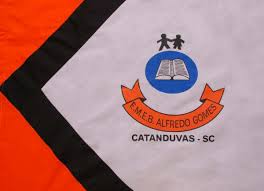 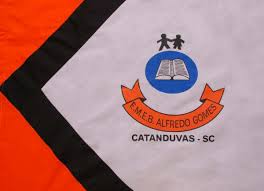 Diretora: Ivania Nora  Assessora Técnica Pedagógica: Simone CarlAssessora Técnica Administrativa: Tania Nunes  Professor: Celso Luiz Alberti Jr. Turma: 5º ano vespertino Matéria: CiênciasOrientações importantes: os textos e atividades deverão, todos, serem copiados no caderno da respectiva matéria. Respeitando as mesmas regras da sala de aula quanto a cópia a lápis ou caneta. Fazer a data em que copiar a atividade. 😊Sistema nervoso periféricoO SNP apresenta a função de levar informações para o SNC e de transmitir as respostas geradas no SNC para o órgão ou tecido adequado. Esse sistema é formado pelos:Nervos: Os nervos são feixes de fibras nervosas. Essas fibras nervosas são formadas por prolongamentos do neurônio e pelas bainhas que os envolvem. Por causa da presença dessas bainhas envoltórias, os nervos possuem coloração branca.Os nervos podem apresentar fibras aferentes e eferentes. As fibras aferentes garantem que as informações captadas no interior do nosso corpo e no meio ambiente sejam levadas para os centros nervosos. Já as fibras eferentes fazem o caminho inverso e garantem que os impulsos nervosos sejam levados dos centros nervosos para os órgãos. Os nervos que possuem apenas fibras aferentes são denominados de sensoriais, e aqueles que apresentam apenas fibras eferentes são chamados de motores. Vale destacar ainda que existem nervos mistos, que possuem os dois tipos de fibras.No total, temos 31 nervos espinhais e 12 nervos cranianos. Os nervos espinhais estão interligados à medula espinal, como o próprio nome indica, e os nervos cranianos são aqueles que fazem conexão com o nosso encéfalo.Gânglios: são acúmulos de neurônios que estão localizados fora do sistema nervoso central. Normalmente, os gânglios possuem formato arredondado e são envolvidos por cápsulas. Eles estão associados aos nervos.Divisão do Sistema Nervoso PeriféricoOs nervos eferentes podem levar informações para diferentes partes do corpo e é por isso que dizemos que o SNP possui dois componentes eferentes: o sistema motor e o sistema nervoso autônomo. O sistema motor é aquele que apresenta nervos que transmitem informação para os músculos esqueléticos. Já o sistema nervoso autônomo controla músculos cardíacos e glândulas, aqueles músculos que se movimentam sozinhos sem nosso consentimento, como exemplo o coração. (Assista o vídeo para compreender melhor: https://www.youtube.com/watch?v=qCNffHH84iw&feature=emb_logo )Atividades:O sistema nervoso periférico (SNP) é formado por dois componentes que são? Os nervos do nosso SNP são formados por dois tipos de fibras. Quais são elas e qual a função de cada uma? Está é uma atividade prática, na qual vocês irão notar como funciona o nosso sistema nervoso. O aluno deverá vedar os olhos, como para brincar de cabra cega, com o auxílio de uma pessoa deverá ( de olhos vendados) descobrir os objetos que lhe serão dados, seja pelo tato, olfato ou paladar. Tocando nos objetos, sentindo cheiro, ou provando alimentos. ( A única coisa que lhe poderá ser dita é se o objeto é de comer cheirar ou tocar). Depois deverá descrever qual é a relação desta atividade com o sistema nervoso. Divirtam-se. (Favor registrar com fotos ou vídeo.) 